СОГЛАСОВАНО:                                                                                                                                                                                                 УТВЕРЖДАЮ:     Зам. мэра  района   Ю.А.Чемезов ________________А.Д. Султанов_____________                                                                                    Мэр Зиминского  района ______________ Н.В.НикитинаП Л А Нработы администрации Зиминского районного муниципального образования и её структурных подразделений на июнь 2018 годаКомитет по образованию:01.06.2018г. Мероприятия, посвященные Международному дню защиты детей. ЕГЭ по математике (профильный уровень);02.06.2018г. ОГЭ по физике и информатике;04.06.2018г. ЕГЭ по химии, истории.04.06.2018г в 10.00ч. РМО учителей физической культуры (Комитет по образованию);04.06.2018г. в 10.00ч. Акция «Подари радость детям» (МОУ Масляногорская СОШ) участвуют ОО входящие в состав сетевого сообщества «Зиминский первоцвет»;05.06.2018г. ОГЭ и ГВЭ по математике;06.06.2018г. ЕГЭ по русскому языку;07.06.2018г. ОГЭ  по химии, истории, географии;08.06.2018г. в 10.00ч. Аналитический семинар «Итоги реализации образовательной программы ФГОС ДО: достижения, проблемы, перспективы» (МДОУ Ухтуйский д/сад);09.06.2018г. ОГЭ по обществознанию;14.06.2018г. ЕГЭ по обществознанию;15.06.2018г в 10.00ч. Аналитический семинар «Анализ деятельности ДОУ за 2017-2018 учебный год. План на 2018 – 2019 учебный год (защита)» (Комитет по образованию);18.06.2018г. в 10.00ч. Заседание районного родительского комитета. ЕГЭ по биологии;19.06.2018г. в 11.00ч. Совещание с заместителями директора по ВР, педагогами-организаторами (Комитет по образованию);20.06.2018г. ЕГЭ по физике и литературе ОГЭ, ГВЭ по русскому языку (пересдача);21.06.2018г. в 11.00ч. ОГЭ, ГВЭ по математике (пересдача). Туристический слет обучающихся (заезд команд);22.06.2018г. Туристический слет. ОГЭ –  пересдача (разные предметы);23.06.2018г. Туристический слет;25.06.2018г. ЕГЭ  по математике  (пересдача).  ОГЭ география;26.06.2018г. ЕГЭ по русскому языку (пересдача);27.06.2018г. Отчет ОО по итогам  IV четверти и  учебного года;28.06.2018г. ОГЭ – пересдача (разные предметы);29.06.2018г. ОГЭ – пересдача (разные предметы);Комитет по культуре:21.06.2018г. в 11.00 ч. Совет директоров;01.06.2018г.  Цикл мероприятий, посвященных Дню защиты детей;12.06.2018г. Цикл мероприятий, посвященных Дню России;01.06.2018г. Литературно - игровая программа, посвященная Дню защиты детей «Все на белом свете солнышкины дети!»;05.06.2018г. Экологическая акция «Жизнь в стиле ЭКО» в рамках Всемирного дня охраны окружающей среды;06.06.2018г. Литературный праздник «С днем рождения, Александр Сергеевич!», посвященный Пушкинскому дню России;10.06.2018г. Конкурсно-игровая программа «Люди на земле должны дружить…», посвященная Международному дню дружбы;11.06.2018г. Литературно- патриотический вечер «Русь, Родина, Россия!», посвященный  Дню России;22.06.2018г. Беседа - диалог «Помнить, чтобы жизнь продолжалась», посвященная  Дню памяти и скорби;26.06.2018г. Урок здоровья «Жизнь без зависимости» в рамках Всемирного дня борьбы с наркоманией;29.06.2018г. Семинар библиотечных работников «Имидж библиотеки: коллективное творчество библиотекарей и читателей»;01.06.2018г. Познавательно-игровая программа "Музей для детей" (ко Дню защиты детей);11.06.2018г. "Подвиг мирного времени"- урок мужества, посвященный  Дню России;22.06.2018г. "Тот самый длинный день в году..."- День памяти и скорби.В течение месяца цикл мероприятий «Район мой юбилейный!», посвященных 95-летию со дня образования Зиминского района;В течение месяца тематические экскурсии по творческой выставке работ Якубицкой О.П. "Добрых рук творенье»;В течение месяца музейная квест-игра «Увлекательный мир музея» (для учащихся 5-7 класса);Отдел по молодежной политике:01.06.2018-30.06.2018 гг. Организация отдыха подростков, молодежи в палатных лагерях Иркутской области;12.06.2018г.  Районная патриотическая акция «Россия – Родина моя»;04.06.2018-30.06.2018 гг. Районная акция «Летний лагерь – территория здоровья»;29.06.2018-06.07.2018 гг. Международный молодежный форум «Байкал 2020»;Отдел по физической культуре и спорту 09.06.2018г. в 11.00 Соревнования по ГТО в зачет спартакиады предприятий16.06.2018-17.06.2018г. Районные сельские летние спортивные игры (с. Кимильтей);                                                                   Управляющий делами                                                                                                                                                                         Т.Е. ТютневаПН.409.00 Планерное совещание при  зам. мэра района  по соц. вопросам, каб.№10509.00 Планерное совещание при  зам. мэра р-на  по управ. мун.хоз. каб. №10214.00 Заседание штаба по подготовке к ОЗП 2018-2019 гг.16.30 Аппаратное совещание, каб.№101Отчет председателя комитета ЖКХ и строительства – Ширяева А.А.ПН.11ВЫХОДНОЙПН.1809.00 Планерное совещание при  зам. мэра района  по соц. вопросам, каб.№10509.00 Планерное совещание при  зам. мэра р-на  по управ. мун.хоз. каб. №10214.00 Выбор земельных участков гражданами, состоящими на земельном учетеПН.2509.00 Планерное совещание при  зам. мэра района  по соц. вопросам, каб. № 10509.00 Планерное совещание при  зам. мэра р-на  по управ. мун.хоз. каб. № 10213.00 Заседание штаба по подготовке к ОЗП 2018-2019 гг.15.00 Бюджетная комиссия16.30 Аппаратное совещание, каб. №101Отчет зам. председателя ЖКХ истроительства – Богдановой Е.О.ВТ.510.00 Совет глав 11.00  Организационный комитет по празднованию Дня района14.00 Административный совет 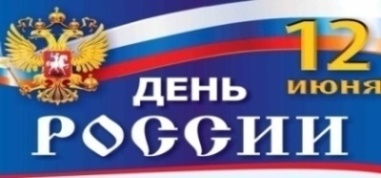 ВТ.1910.00 Заседание МВК по координации деятельности в сфере формирования доступной среды для инвалидов и ММГ, каб. № 105.ВТ.2610.00 Планерное совещание при мэре района с главами МО 10.00 Заседание Молодежной Думы отдел по ФКС и МП14.00 Земельная комиссия СР.614.00 Кассовый план СР.13Поздравление с 90-летием Пух Владимира Андреевича (с. Батама)СР.2014.00 Заседание наградной комиссии СР.2713.00 Заседание Думы Зиминского МОПоздравление с 90-летием Григорьевой Ольги Матвеевны (с.Самара)ЧТ.710.00 Заседание КДН и ЗП каб. №10514.00 Заседание наградной комиссии ЧТ.1410.00  Заседание МВК по профилактике правонарушений, каб. 105.14.00  Заседание организационного комитета по проведению районных сельских летних спорт. игр (с. Кимильтей)ЧТ.2110.00 Заседание КДН и ЗП каб.№ 10514.00  Заседание МВК по неформальной  занятостиЧТ.2814.00 Заседание общественного совета ПТ. 1Мероприятия, посвящённые международному Дню Защиты детейПТ.811.00 День социального работника ГДК «Горизонт»  ПТ.1510.00 Заседание призывной комиссии 14.00 Заседание антинаркотической комиссии ЗРМО ПТ.22СБ.23Туристический слет среди школьниковПТ.29Участие в областных летних сельских спортивных играх (г.Иркутск)ПТ. 1Мероприятия, посвящённые международному Дню Защиты детейСБ.911.00 Соревнования по ГТО в зачет спартакиады предприятийСБ.16 ВС.17Районные сельские летние спортивные игры (с. Кимильтей)ПТ.22СБ.23Туристический слет среди школьниковСБ.30Районный День молодежи (с. Самара)ПТ. 1Мероприятия, посвящённые международному Дню Защиты детейВС. 10 11.00 Юбилей с. Услон – 130 лет13.00 Юбилей с. Масляногорск – 110 летСБ.16 ВС.17Районные сельские летние спортивные игры (с. Кимильтей)ПТ.22СБ.23Туристический слет среди школьниковСБ.30Районный День молодежи (с. Самара)